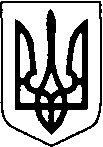                                              СМІДИНСЬКА  СІЛЬСЬКА  РАДАСТАРОВИЖІВСЬКИЙ  РАЙОН  ВОЛИНСЬКА  ОБЛАСТЬВИКОНАВЧИЙ  КОМІТЕТРІШЕННЯ28.02.2019 року № 8с.СмідинПро харчування дітей в ОНЗ ЗОШ І-ІІІст. с.Смідин          Заслухавши інформація директора опорного навчального закладу ЗОШ І-ІІІ ст. с.Смідин Омельчук М.Л. Про харчування дітей в ОНЗ ЗОШ І-ІІІст. с.Смідин  , керуючись  наказом  Міністерства охорони здоров'я України, Міністерства освіти і науки України від 01 червня 2005 року № 242/329 “Про затвердження Порядку організації харчування дітей у навчальних та оздоровчих закладах, відповідно до статті 32 Закону України « Про місцеве самоврядування в Україні» виконавчий комітет сільської ради                                            ВИРІШИВ :         1.Інформацію директора опорного навчального закладу ЗОШ І-ІІІ ст. с.Смідин Омельчук М.Л. Про харчування дітей в ОНЗ ЗОШ І-ІІІст. с.Смідин взяти до відома.          2. Директору опорного навчального закладу ЗОШ І-ІІІ ст. с.Смідин Омельчук М.Л.1) створити  єдину систему харчування в опорному навчальному закладі ЗОШ –І- ІІІ ступеня с.Смідин та   філіях ЗОШ І-ІІ ступеня с.Паридуби, ЗОШ –І-ІІступеня с.Рудня з 1 вересня 2019року.2) збільшити кількість учнів, охоплених гарячим харчуванням у філіях опорного навчального закладу;
 3) формувати навички правильного та здорового харчування;
4 впроваджувати нові технології в організації харчування. 5) забезпечити  дотримання санітарно-гігієнічних норм щодо організації харчування, оптимального режиму роботи їдальні6) раціонально та ефективно використовувати бюджетні кошти.        3.Контроль за виконанням даного рішення покласти на заступника сільського голови Приходюка О.А.Сільський голова                                                            О.І.Піцик